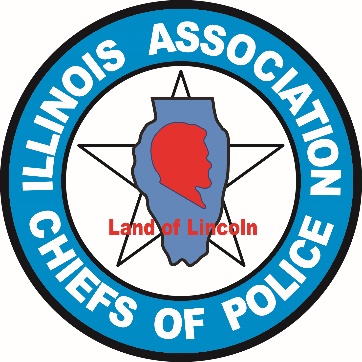 Call for Presenters
Breakout sessions

ILACP Annual Conference
Friday morning and afternoon, April 26, 2019

Doubletree Hotel, 1909 Spring Road
Oak Brook, Illinois
Deadline for proposals: February 10, 2017The association will offer about 12 breakout sessions at its Annual Conference, and all sessions will take place on Friday, April 26, 2019. Each session will be 60 to 90 minutes long; some may be repeated. This is our Call for Presentations. The goal is to have each presentation focus on some aspect of great interest to our members, which consists primarily of police chiefs and command staff. Among topics of concern, according to recent surveys and discussions:Staffing issues (e.g., morale, recruitment, diversity) Leadership (from many angles)How to prepare to be a chiefLegislative issuesSpecific technologiesHealth and wellnessUse of forceDealing with the mediaSocial mediaCommunity policingOther topics you believe are currently of interestIf you are interested in giving a presentation, please send a Word or PDF document with the following information to Ray Cordell, chair, Education and Programs Committee: rcordell@wideopenwest.com, with a copy to staff member Sherrie Phipps: sherrie@ilchiefs.org.  The deadline for submitting proposals is February 11, 2019, but early submissions are encouraged. Retired Deputy Chief Cordell and his committee will be in communication with you about your proposal after that date. If your proposal is accepted, you will be asked to present at 8 a.m., 9:30 a.m., 10:30 a.m., 1:30 p.m. or perhaps more than once. We will ask the Illinois Law Enforcement Training and Standards Board to approve your presentation so that audience members can get ILETSB training credit for 2019.Your proposal should include:
Your name, title, cell phone number and emailTitle of presentation
Short and catchy is best and it should give the audience a sense of the topic.Description
The description should be one or two paragraphs, providing an overview of what the audience will hear and learn at the session. The association will use this language to promote the session and the entire conference. Speaker(s) and Bio(s) – You may give a presentation by yourself, as a small panel, or with one or two others. Preference is given to speakers within law enforcement in Illinois (active or retired). The ILACP audience wants to learn from its peers. If a topic is about a specific event, the attendees want first-hand knowledge of the event from someone on the front lines. 

Needed: Names, titles, bios, and photos of speakers. Bios should be no longer than one page. The bio should include some explanation of the expertise of the speaker on this topic. Bios may be shortened in printed programs, but usually can be expanded in electronic platforms. Include links (complete URLs) to any pertinent websites or publications. Learning Objectives
Workshops should be informative. Attendees want to leave with new ideas, a new perspective, or new resources. These objectives help the reviewers and audience understand what they can expect to learn during the workshop.
Handouts
Indicate whether you expect to have handouts, and if so, the topic of these handouts. You will be expected to bring enough copies of your handouts (in most cases, no more than 50).Photo (head shot)
Please submit a head shot of yourself for use in print and electronic programs, or be prepared to provide one upon request.Please indicate list of equipment needs:
___ Screen and projector
___ Sound with video projected from computer
___ Whiteboard and markers
___ Flip charts and markers
___ Confirm that you can bring your own laptop
___ What kind of connection do you need for projection (e.g., HDMI, VGA, other)
        _______________________________ 
___ Microphone
___ No equipment needed
___ Other _____________________________________________________People to contact before or during conference:Ray Cordell. Cell (847) 531-0493. rcordell@wideopenwest.com Ed Wojcicki. Cell 217.414.7790. ed@ilchiefs.orgSherrie Phipps. Cell 331.643.2622. sherrie@ilchiefs.org 
